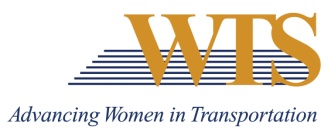 2021 WTS INTERNATIONAL AWARD NOMINATIONEMPLOYER OF THE YEARCOVER SHEET Chapter InformationChapter: MinnesotaContact: Emily JorgensenChapter Title: Scholarships & Recognitions DirectorEmail of Contact: emily.jorgensen@co.washington.mn.usPhone of Contact:  651-430-4338Nominee Information Nominee:Contact (if nominee is a company):Email:Phone:Your (Nomination Author) Information Name:Email:Phone:Title:Company: 2021 EMPLOYER OF THE YEARSUMMARY FORMDescribe why this nominee deserves to win.2021 EMPLOYER OF THE YEARSUPPLEMENTAL INFORMATIONPlease answer the following questions. Describe the organization’s structure, including the number of women in executive and senior positions and those leading major initiatives.  Describe the career development plans and succession programs in place for women to advance within the organization. Describe and provide example(s) of how the organization provides continuing education of its female employees through:•	Professional education•	Professional organizations•	Professional development opportunitiesDescribe and provide example(s) of how the organization encourages women students to enter the transportation field by providing internship opportunities.Describe and provide example(s) of how the organization supports WTS through memberships, sponsorships, and employee involvement at the local and international levels. 